ProjektPŘÍMĚSTSKÉ TÁBORY SUDKOVRegistrační číslo: CZ.03.2.65/0.0/0.0/16_047/0015470Je spolufinancován Evropskou unií.V rámci projektu budou v letech 2020, 2021 a 2022 realizovány v prostorách ZŠ Sudkov nepobytové tábory, vždy dva pětidenní turnusy každý rok. Jeden turnus bude zaměřen na rozvoj angličtiny a druhý na badatelské činnosti v oblasti přírodních věd. Tábory jsou podpořeny z Evropského sociálního fondu, Operačního programu Zaměstnanost a jejich cílem je vytvořit pro rodiče z obce Sudkov podmínky, které zvyšují jejich uplatnitelnost na trhu práce.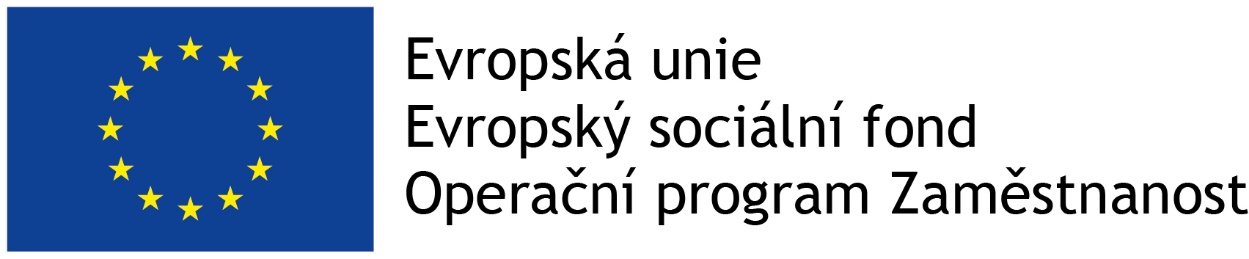 